О региональном этапе всероссийскойолимпиады школьниковУважаемые руководители!Министерство образования Красноярского края (далее – министерство) информирует о проведении региональной олимпиады «История государства и права России», посвящённой 300-летию образования российской прокуратуры, в 2021–2022 учебном году (далее – олимпиада). Срок проведения олимпиады, включая платформу проведения указаны в Положении об олимпиаде (приложение № 1).Организаторами олимпиады являются Прокуратура Красноярского края, Министерство образования Красноярского края, Федеральное государственное автономное образовательное учреждение высшего образования «Сибирский федеральный университет» (далее – СФУ), Красноярское региональное отделение общероссийской общественной организации «Ассоциация юристов России» (далее – КРО АЮР).Цель олимпиады: выявление и развитие у обучающихся творческих способностей и интереса к научно-исследовательской деятельности, истории нашей страны, к существующим правовым институтам государства 
и к деятельности прокуратуры.В олимпиаде могут принять участие на добровольной основе обучающиеся 9-11-х классов, осваивающие основные образовательные программы начального общего, основного общего и среднего общего образования в организациях, осуществляющих образовательную деятельность (далее - образовательные организации), а также лица, осваивающие указанные образовательные программы в форме самообразования или семейного образования (далее - участники олимпиады).Для участия в олимпиаде необходимо пройти электронную 
регистрацию не позднее 28 марта 2022 года по ссылке: ________________. При регистрации необходимо загрузить скан-копию подписанного заявления родителя (законного представителя) обучающегося для подтверждения ознакомления с Положением об олимпиаде и его согласие на обработку персональных данных обучающегося и публикацию его олимпиадной работы, в том числе в сети Интернет (далее – Заявление). Для получения доступа к регистрационным формам необходимо создать Google-аккаунт (инструкция по созданию Google-аккаунта   https://support.google.com/mail/answer/56256?hl=ru&ref_topic=7065107).Об участниках с ограниченными возможностями здоровья или участниках, требующих создания специальных условий по медицинским показаниям, необходимо проинформировать Оргкомитет олимпиады 
до 30.03.2022 путем направления письма с подтверждающими документами 
на электронную почту intellekt24@mail.ru.Муниципальным органам управления образования обеспечить:организацию участия школьников в олимпиаде и в случае их победы сопровождение до места проведения и обратно;оплату проезда участников и их сопровождающих до места проведения и обратно, а также проживания и питания сопровождающих в местах размещения участников в Физико-математической школе-интернате 
ФГАОУ ВО «Сибирский федеральный университет» (далее – ФМШ СФУ) – проживание 1000 руб./сут. (с учетом НДС), питание от 500 руб./сут. 
(с учетом НДС).Питание и проживание иногородних участников, а также питание, транспортное, культурное обслуживание всех обучающихся во время проведения олимпиады производится за счет министерства. Вход участников олимпиады в места проведения олимпиады осуществляется только при наличии у него документа, удостоверяющего личность: свидетельства о рождении (до 14 лет), паспорта гражданина Российской Федерации либо иного документа, удостоверяющего личность.Предварительная регистрация сопровождающих лиц для проживания 
в ФМШ СФУ (г. Красноярск, ул. Борисова, 5) осуществляется 
за 5 календарных дней до предполагаемого заезда по ссылке: https://forms.dovuz.sfu-kras.ru/form/169161-hostels-fms-2021.html.По вопросам проживания обращаться в ФМШ СФУ: Карузина Наталья Евгеньевна, тел. 8 (391) 206-21-91.Дополнительную информацию по вопросам организации и проведения олимпиады и по всем остальным интересующим вопросам обращаться: Данилевская Елена Игоревна, тел. 8 (391) 219-55-61, а также по адресу электронной почты intellekt24@mail.ru.Просим довести информацию до подведомственных образовательных организаций и разместить информацию о проведении Конкурса 
на имеющихся информационных ресурсах.Приложения: 1. Положение об олимпиаде на 5 л. в 1 экз. 	2. Форма заявления родителя (законного представителя) на 1 л. в 1 экз.	3. Список документов для очной регистрации на 1 л. в 1 экз.Первый заместитель министра                                                      Н.В. АнохинаПирогова Наталья Александровна 8 (391) 221-03-48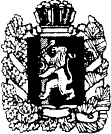 МИНИСТЕРСТВО ОБРАЗОВАНИЯКРАСНОЯРСКОГО КРАЯ К. Маркса ул., д. 122, г. Красноярск, 660021Телефон: (391) 211-93-10Факс: (391) 221-28-26mon@krao.ru http://www.krao.ru ОКОГУ 23280, ОКПО 79861099 ОГРН 1082468041611ИНН/КПП 2460210378/246001001______________________ № ___________________На № _______________________________________МИНИСТЕРСТВО ОБРАЗОВАНИЯКРАСНОЯРСКОГО КРАЯ К. Маркса ул., д. 122, г. Красноярск, 660021Телефон: (391) 211-93-10Факс: (391) 221-28-26mon@krao.ru http://www.krao.ru ОКОГУ 23280, ОКПО 79861099 ОГРН 1082468041611ИНН/КПП 2460210378/246001001______________________ № ___________________На № _______________________________________Руководителям муниципальных органов управления образованиемРуководителям краевых образовательных учреждений